Title, e.g., IntroductionQuaternary Geochronology is an international journal devoted to the publication of the highest-quality, peer-reviewed articles on all aspects of dating methods applicable to the Quaternary Period - the last 2.6 million years of Earth history. Reliable ages are fundamental to place changes in climates, landscapes, flora and fauna - including the evolution and ecological impact of humans - in their correct temporal sequence, and to understand the tempo and mode of geological and biological processes. There is growing scientific appreciation of the complexity of the Quaternary Period. This has increased the demand on geochronological techniques to deliver increasingly more accurate and precise ages, which underpin attempts to determine the causes and consequences of events at a variety of temporal and spatial scales. Some Quaternary dating methods are well established, while others are in the early stages of development. Quaternary Geochronology will provide a readily accessible platform to rapidly communicate the latest developments and applications in these emerging fields, as well as improvements made to more traditional methods of age determination. New technological capabilities are providing a greater understanding of the underlying principles of age estimation and are stimulating innovative applications. Quaternary Geochronology will report the latest insights and discoveries to an inter-disciplinary audience concerned with events in the Quaternary Period.Quaternary Geochronology is an international journal devoted to the publication of the highest-quality, peer-reviewed articles on all aspects of dating methods applicable to the Quaternary Period - the last 2.6 million years of Earth history. Reliable ages are fundamental to place changes in climates, landscapes, flora and fauna - including the evolution and ecological impact of humans - in their correct temporal sequence, and to understand the tempo and mode of geological and biological processes. There is growing scientific appreciation of the complexity of the Quaternary Period. This has increased the demand on geochronological techniques to deliver increasingly more accurate and precise ages, which underpin attempts to determine the causes and consequences of events at a variety of temporal and spatial scales. Some Quaternary dating methods are well established, while others are in the early stages of development. Quaternary Geochronology will provide a readily accessible platform to rapidly communicate the latest developments and applications in these emerging fields, as well as improvements made to more traditional methods of age determination. New technological capabilities are providing a greater understanding of the underlying principles of age estimation and are stimulating innovative applications. Quaternary Geochronology will report the latest insights and discoveries to an inter-disciplinary audience concerned with events in the Quaternary Period.Quaternary Geochronology is an international journal devoted to the publication of the highest-quality, peer-reviewed articles on all aspects of dating methods applicable to the Quaternary Period - the last 2.6 million years of Earth history. Reliable ages are fundamental to place changes in climates, landscapes, flora and fauna - including the evolution and ecological impact of humans - in their correct temporal sequence, and to understand the tempo and mode of geological and biological processes. There is growing scientific appreciation of the complexity of the Quaternary Period. This has increased the demand on geochronological techniques to deliver increasingly more accurate and precise ages, which underpin attempts to determine the causes and consequences of events at a variety of temporal and spatial scales. Some Quaternary dating methods are well established, while others are in the early stages of development. Quaternary Geochronology will provide a readily accessible platform to rapidly communicate the latest developments and applications in these emerging fields, as well as improvements made to more traditional methods of age determination. New technological capabilities are providing a greater understanding of the underlying principles of age estimation and are stimulating innovative applications. Quaternary Geochronology will report the latest insights and discoveries to an inter-disciplinary audience concerned with events in the Quaternary Period.Quaternary Geochronology is an international journal devoted to the publication of the highest-quality, peer-reviewed articles on all aspects of dating methods applicable to the Quaternary Period - the last 2.6 million years of Earth history. Reliable ages are fundamental to place changes in climates, landscapes, flora and fauna - including the evolution and ecological impact of humans - in their correct temporal sequence, and to understand the tempo and mode of geological and biological processes. There is growing scientific appreciation of the complexity of the Quaternary Period. This has increased the demand on geochronological techniques to deliver increasingly more accurate and precise ages, which underpin attempts to determine the causes and consequences of events at a variety of temporal and spatial scales. Some Quaternary dating methods are well established, while others are in the early stages of development. Quaternary Geochronology will provide a readily accessible platform to rapidly communicate the latest developments and applications in these emerging fields, as well as improvements made to more traditional methods of age determination. New technological capabilities are providing a greater understanding of the underlying principles of age estimation and are stimulating innovative applications. Quaternary Geochronology will report the latest insights and discoveries to an inter-disciplinary audience concerned with events in the Quaternary Period.Quaternary Geochronology is an international journal devoted to the publication of the highest-quality, peer-reviewed articles on all aspects of dating methods applicable to the Quaternary Period - the last 2.6 million years of Earth history. Reliable ages are fundamental to place changes in climates, landscapes, flora and fauna - including the evolution and ecological impact of humans - in their correct temporal sequence, and to understand the tempo and mode of geological and biological processes. There is growing scientific appreciation of the complexity of the Quaternary Period. This has increased the demand on geochronological techniques to deliver increasingly more accurate and precise ages, which underpin attempts to determine the causes and consequences of events at a variety of temporal and spatial scales. Some Quaternary dating methods are well established, while others are in the early stages of development. Quaternary Geochronology will provide a readily accessible platform to rapidly communicate the latest developments and applications in these emerging fields, as well as improvements made to more traditional methods of age determination. New technological capabilities are providing a greater understanding of the underlying principles of age estimation and are stimulating innovative applications. Quaternary Geochronology will report the latest insights and discoveries to an inter-disciplinary audience concerned with events in the Quaternary Period.Title, e.g., Study AreaQuaternary Geochronology is an international journal devoted to the publication of the highest-quality, peer-reviewed articles on all aspects of dating methods applicable to the Quaternary Period - the last 2.6 million years of Earth history. Reliable ages are fundamental to place changes in climates, landscapes, flora and fauna - including the evolution and ecological impact of humans - in their correct temporal sequence, and to understand the tempo and mode of geological and biological processes. There is growing scientific appreciation of the complexity of the Quaternary Period. This has increased the demand on geochronological techniques to deliver increasingly more accurate and precise ages, which underpin attempts to determine the causes and consequences of events at a variety of temporal and spatial scales. Some Quaternary dating methods are well established, while others are in the early stages of development. Quaternary Geochronology will provide a readily accessible platform to rapidly communicate the latest developments and applications in these emerging fields, as well as improvements made to more traditional methods of age determination. New technological capabilities are providing a greater understanding of the underlying principles of age estimation and are stimulating innovative applications. Quaternary Geochronology will report the latest insights and discoveries to an inter-disciplinary audience concerned with events in the Quaternary Period.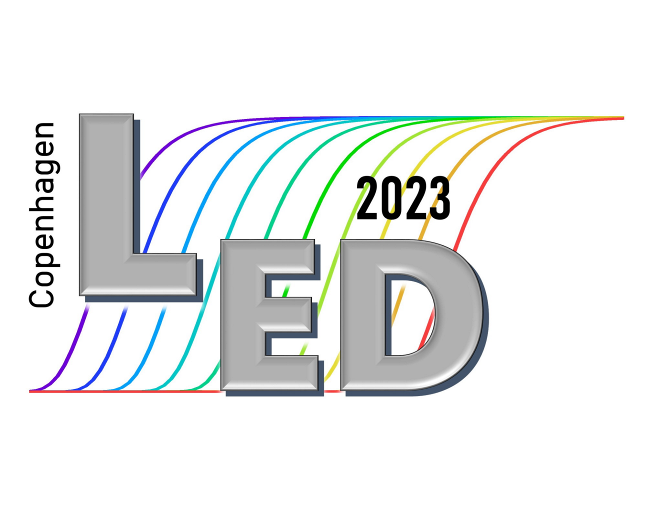 Quaternary Geochronology is an international journal devoted to the publication of the highest-quality, peer-reviewed articles on all aspects of dating methods applicable to the Quaternary Period - the last 2.6 million years of Earth history. Reliable ages are fundamental to place changes in climates, landscapes, flora and fauna - including the evolution and ecological impact of humans - in their correct temporal sequence, and to understand the tempo and mode of geological and biological processes. There is growing scientific appreciation of the complexity of the Quaternary Period. This has increased the demand on geochronological techniques to deliver increasingly more accurate and precise ages, which underpin attempts to determine the causes and consequences of events at a variety of temporal and spatial scales. Some Quaternary dating methods are well established, while others are in the early stages of development. Quaternary Geochronology will provide a readily accessible platform to rapidly communicate the latest developments and applications in these emerging fields, as well as improvements made to more traditional methods of age determination. New technological capabilities are providing a greater understanding of the underlying principles of age estimation and are stimulating innovative applications. Quaternary Geochronology will report the latest insights and discoveries to an inter-disciplinary audience concerned with events in the Quaternary Period.Quaternary Geochronology is an international journal devoted to the publication of the highest-quality, peer-reviewed articles on all aspects of dating methods applicable to the Quaternary Period - the last 2.6 million years of Earth history. Reliable ages are fundamental to place changes in climates, landscapes, flora and fauna - including the evolution and ecological impact of humans - in their correct temporal sequence, and to understand the tempo and mode of geological and biological processes. There is growing scientific appreciation of the complexity of the Quaternary Period. This has increased the demand on geochronological techniques to deliver increasingly more accurate and precise ages, which underpin attempts to determine the causes and consequences of events at a variety of temporal and spatial scales. Some Quaternary dating methods are well established, while others are in the early stages of development. Quaternary Geochronology will provide a readily accessible platform to rapidly communicate the latest developments and applications in these emerging fields, as well as improvements made to more traditional methods of age determination. New technological capabilities are providing a greater understanding of the underlying principles of age estimation and are stimulating innovative applications. Quaternary Geochronology will report the latest insights and discoveries to an inter-disciplinary audience concerned with events in the Quaternary Period.Quaternary Geochronology is an international journal devoted to the publication of the highest-quality, peer-reviewed articles on all aspects of dating methods applicable to the Quaternary Period - the last 2.6 million years of Earth history. Reliable ages are fundamental to place changes in climates, landscapes, flora and fauna - including the evolution and ecological impact of humans - in their correct temporal sequence, and to understand the tempo and mode of geological and biological processes. There is growing scientific appreciation of the complexity of the Quaternary Period. This has increased the demand on geochronological techniques to deliver increasingly more accurate and precise ages, which underpin attempts to determine the causes and consequences of events at a variety of temporal and spatial scales. Some Quaternary dating methods are well established, while others are in the early stages of development. Quaternary Geochronology will provide a readily accessible platform to rapidly communicate the latest developments and applications in these emerging fields, as well as improvements made to more traditional methods of age determination. New technological capabilities are providing a greater understanding of the underlying principles of age estimation and are stimulating innovative applications. Quaternary Geochronology will report the latest insights and discoveries to an inter-disciplinary audience concerned with events in the Quaternary Period.Quaternary Geochronology is an international journal devoted to the publication of the highest-quality, peer-reviewed articles on all aspects of dating methods applicable to the Quaternary Period - the last 2.6 million years of Earth history. Reliable ages are fundamental to place changes in climates, landscapes, flora and fauna - including the evolution and ecological impact of humans - in their correct temporal sequence, and to understand the tempo and mode of geological and biological processes. There is growing scientific appreciation of the complexity of the Quaternary Period. This has increased the demand on geochronological techniques to deliver increasingly more accurate and precise ages, which underpin attempts to determine the causes and consequences of events at a variety of temporal and spatial scales. Some Quaternary dating methods are well established, while others are in the early stages of development. Quaternary Geochronology will provide a readily accessible platform to rapidly communicate the latest developments and applications in these emerging fields, as well as improvements made to more traditional methods of age determination. New technological capabilities are providing a greater understanding of the underlying principles of age estimation and are stimulating innovative applications. Quaternary Geochronology will report the latest insights and discoveries to an inter-disciplinary audience concerned with events in the Quaternary Period.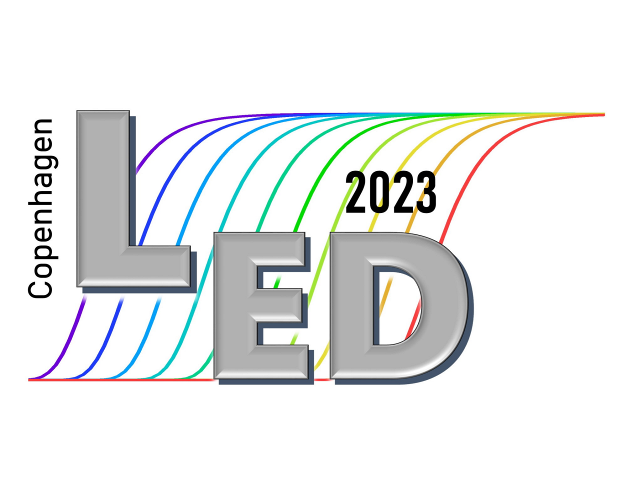 Title, e.g., Methods and ProtocolsQuaternary Geochronology is an international journal devoted to the publication of the highest-quality, peer-reviewed articles on all aspects of dating methods applicable to the Quaternary Period - the last 2.6 million years of Earth history. Reliable ages are fundamental to place changes in climates, landscapes, flora and fauna - including the evolution and ecological impact of humans - in their correct temporal sequence, and to understand the tempo and mode of geological and biological processes. There is growing scientific appreciation of the complexity of the Quaternary Period. This has increased the demand on geochronological techniques to deliver increasingly more accurate and precise ages, which underpin attempts to determine the causes and consequences of events at a variety of temporal and spatial scales. Some Quaternary dating methods are well established, while others are in the early stages of development. Quaternary Geochronology will provide a readily accessible platform to rapidly communicate the latest developments and applications in these emerging fields, as well as improvements made to more traditional methods of age determination. New technological capabilities are providing a greater understanding of the underlying principles of age estimation and are stimulating innovative applications. Quaternary Geochronology will report the latest insights and discoveries to an inter-disciplinary audience concerned with events in the Quaternary Period.Quaternary Geochronology is an international journal devoted to the publication of the highest-quality, peer-reviewed articles on all aspects of dating methods applicable to the Quaternary Period - the last 2.6 million years of Earth history. Reliable ages are fundamental to place changes in climates, landscapes, flora and fauna - including the evolution and ecological impact of humans - in their correct temporal sequence, and to understand the tempo and mode of geological and biological processes. There is growing scientific appreciation of the complexity of the Quaternary Period. This has increased the demand on geochronological techniques to deliver increasingly more accurate and precise ages, which underpin attempts to determine the causes and consequences of events at a variety of temporal and spatial scales. Some Quaternary dating methods are well established, while others are in the early stages of development. Quaternary Geochronology will provide a readily accessible platform to rapidly communicate the latest developments and applications in these emerging fields, as well as improvements made to more traditional methods of age determination. New technological capabilities are providing a greater understanding of the underlying principles of age estimation and are stimulating innovative applications. Quaternary Geochronology will report the latest insights and discoveries to an inter-disciplinary audience concerned with events in the Quaternary Period.Quaternary Geochronology is an international journal devoted to the publication of the highest-quality, peer-reviewed articles on all aspects of dating methods applicable to the Quaternary Period - the last 2.6 million years of Earth history. Reliable ages are fundamental to place changes in climates, landscapes, flora and fauna - including the evolution and ecological impact of humans - in their correct temporal sequence, and to understand the tempo and mode of geological and biological processes. There is growing scientific appreciation of the complexity of the Quaternary Period. This has increased the demand on geochronological techniques to deliver increasingly more accurate and precise ages, which underpin attempts to determine the causes and consequences of events at a variety of temporal and spatial scales. Some Quaternary dating methods are well established, while others are in the early stages of development. Quaternary Geochronology will provide a readily accessible platform to rapidly communicate the latest developments and applications in these emerging fields, as well as improvements made to more traditional methods of age determination. New technological capabilities are providing a greater understanding of the underlying principles of age estimation and are stimulating innovative applications. Quaternary Geochronology will report the latest insights and discoveries to an inter-disciplinary audience concerned with events in the Quaternary Period.Quaternary Geochronology is an international journal devoted to the publication of the highest-quality, peer-reviewed articles on all aspects of dating methods applicable to the Quaternary Period - the last 2.6 million years of Earth history. Reliable ages are fundamental to place changes in climates, landscapes, flora and fauna - including the evolution and ecological impact of humans - in their correct temporal sequence, and to understand the tempo and mode of geological and biological processes. There is growing scientific appreciation of the complexity of the Quaternary Period. This has increased the demand on geochronological techniques to deliver increasingly more accurate and precise ages, which underpin attempts to determine the causes and consequences of events at a variety of temporal and spatial scales. Some Quaternary dating methods are well established, while others are in the early stages of development. Quaternary Geochronology will provide a readily accessible platform to rapidly communicate the latest developments and applications in these emerging fields, as well as improvements made to more traditional methods of age determination. New technological capabilities are providing a greater understanding of the underlying principles of age estimation and are stimulating innovative applications. Quaternary Geochronology will report the latest insights and discoveries to an inter-disciplinary audience concerned with events in the Quaternary Period.Quaternary Geochronology is an international journal devoted to the publication of the highest-quality, peer-reviewed articles on all aspects of dating methods applicable to the Quaternary Period - the last 2.6 million years of Earth history. Reliable ages are fundamental to place changes in climates, landscapes, flora and fauna - including the evolution and ecological impact of humans - in their correct temporal sequence, and to understand the tempo and mode of geological and biological processes. There is growing scientific appreciation of the complexity of the Quaternary Period. This has increased the demand on geochronological techniques to deliver increasingly more accurate and precise ages, which underpin attempts to determine the causes and consequences of events at a variety of temporal and spatial scales. Some Quaternary dating methods are well established, while others are in the early stages of development. Quaternary Geochronology will provide a readily accessible platform to rapidly communicate the latest developments and applications in these emerging fields, as well as improvements made to more traditional methods of age determination. New technological capabilities are providing a greater understanding of the underlying principles of age estimation and are stimulating innovative applications. Quaternary Geochronology will report the latest insights and discoveries to an inter-disciplinary audience concerned with events in the Quaternary Period.Quaternary Geochronology is an international journal devoted to the publication of the highest-quality, peer-reviewed articles on all aspects of dating methods applicable to the Quaternary Period - the last 2.6 million years of Earth history. Reliable ages are fundamental to place changes in climates, landscapes, flora and fauna - including the evolution and ecological impact of humans - in their correct temporal sequence, and to understand the tempo and mode of geological and biological processes. There is growing scientific appreciation of the complexity of the Quaternary Period. This has increased the demand on geochronological techniques to deliver increasingly more accurate and precise ages, which underpin attempts to determine the causes and consequences of events at a variety of temporal and spatial scales. Some Quaternary dating methods are well established, while others are in the early stages of development. Quaternary Geochronology will provide a readily accessible platform to rapidly communicate the latest developments and applications in these emerging fields, as well as improvements made to more traditional methods of age determination. New technological capabilities are providing a greater understanding of the underlying principles of age estimation and are stimulating innovative applications. Quaternary Geochronology will report the latest insights and discoveries to an inter-disciplinary audience concerned with events in the Quaternary Period.Title, e.g., ResultsQuaternary Geochronology is an international journal devoted to the publication of the highest-quality, peer-reviewed articles on all aspects of dating methods applicable to the Quaternary Period - the last 2.6 million years of Earth history. Reliable ages are fundamental to place changes in climates, landscapes, flora and fauna - including the evolution and ecological impact of humans - in their correct temporal sequence, and to understand the tempo and mode of geological and biological processes. There is growing scientific appreciation of the complexity of the Quaternary Period. This has increased the demand on geochronological techniques to deliver increasingly more accurate and precise ages, which underpin attempts to determine the causes and consequences of events at a variety of temporal and spatial scales. Some Quaternary dating methods are well established, while others are in the early stages of development. Quaternary Geochronology will provide a readily accessible platform to rapidly communicate the latest developments and applications in these emerging fields, as well as improvements made to more traditional methods of age determination. New technological capabilities are providing a greater understanding of the underlying principles of age estimation and are stimulating innovative applications. Quaternary Geochronology will report the latest insights and discoveries to an inter-disciplinary audience concerned with events in the Quaternary Period.Quaternary Geochronology is an international journal devoted to the publication of the highest-quality, peer-reviewed articles on all aspects of dating methods applicable to the Quaternary Period - the last 2.6 million years of Earth history. Reliable ages are fundamental to place changes in climates, landscapes, flora and fauna - including the evolution and ecological impact of humans - in their correct temporal sequence, and to understand the tempo and mode of geological and biological processes. There is growing scientific appreciation of the complexity of the Quaternary Period. This has increased the demand on geochronological techniques to deliver increasingly more accurate and precise ages, which underpin attempts to determine the causes and consequences of events at a variety of temporal and spatial scales. Some Quaternary dating methods are well established, while others are in the early stages of development. Quaternary Geochronology will provide a readily accessible platform to rapidly communicate the latest developments and applications in these emerging fields, as well as improvements made to more traditional methods of age determination. New technological capabilities are providing a greater understanding of the underlying principles of age estimation and are stimulating innovative applications. Quaternary Geochronology will report the latest insights and discoveries to an inter-disciplinary audience concerned with events in the Quaternary Period.Quaternary Geochronology is an international journal devoted to the publication of the highest-quality, peer-reviewed articles on all aspects of dating methods applicable to the Quaternary Period - the last 2.6 million years of Earth history. Reliable ages are fundamental to place changes in climates, landscapes, flora and fauna - including the evolution and ecological impact of humans - in their correct temporal sequence, and to understand the tempo and mode of geological and biological processes. There is growing scientific appreciation of the complexity of the Quaternary Period. This has increased the demand on geochronological techniques to deliver increasingly more accurate and precise ages, which underpin attempts to determine the causes and consequences of events at a variety of temporal and spatial scales. Some Quaternary dating methods are well established, while others are in the early stages of development. Quaternary Geochronology will provide a readily accessible platform to rapidly communicate the latest developments and applications in these emerging fields, as well as improvements made to more traditional methods of age determination. New technological capabilities are providing a greater understanding of the underlying principles of age estimation and are stimulating innovative applications. Quaternary Geochronology will report the latest insights and discoveries to an inter-disciplinary audience concerned with events in the Quaternary Period.Quaternary Geochronology is an international journal devoted to the publication of the highest-quality, peer-reviewed articles on all aspects of dating methods applicable to the Quaternary Period - the last 2.6 million years of Earth history. Reliable ages are fundamental to place changes in climates, landscapes, flora and fauna - including the evolution and ecological impact of humans - in their correct temporal sequence, and to understand the tempo and mode of geological and biological processes. There is growing scientific appreciation of the complexity of the Quaternary Period. This has increased the demand on geochronological techniques to deliver increasingly more accurate and precise ages, which underpin attempts to determine the causes and consequences of events at a variety of temporal and spatial scales. Some Quaternary dating methods are well established, while others are in the early stages of development. Quaternary Geochronology will provide a readily accessible platform to rapidly communicate the latest developments and applications in these emerging fields, as well as improvements made to more traditional methods of age determination. New technological capabilities are providing a greater understanding of the underlying principles of age estimation and are stimulating innovative applications. Quaternary Geochronology will report the latest insights and discoveries to an inter-disciplinary audience concerned with events in the Quaternary Period.Quaternary Geochronology is an international journal devoted to the publication of the highest-quality, peer-reviewed articles on all aspects of dating methods applicable to the Quaternary Period - the last 2.6 million years of Earth history. Reliable ages are fundamental to place changes in climates, landscapes, flora and fauna - including the evolution and ecological impact of humans - in their correct temporal sequence, and to understand the tempo and mode of geological and biological processes. There is growing scientific appreciation of the complexity of the Quaternary Period. This has increased the demand on geochronological techniques to deliver increasingly more accurate and precise ages, which underpin attempts to determine the causes and consequences of events at a variety of temporal and spatial scales. Some Quaternary dating methods are well established, while others are in the early stages of development. Quaternary Geochronology will provide a readily accessible platform to rapidly communicate the latest developments and applications in these emerging fields, as well as improvements made to more traditional methods of age determination. New technological capabilities are providing a greater understanding of the underlying principles of age estimation and are stimulating innovative applications. Quaternary Geochronology will report the latest insights and discoveries to an inter-disciplinary audience concerned with events in the Quaternary Period.Quaternary Geochronology is an international journal devoted to the publication of the highest-quality, peer-reviewed articles on all aspects of dating methods applicable to the Quaternary Period - the last 2.6 million years of Earth history. Reliable ages are fundamental to place changes in climates, landscapes, flora and fauna - including the evolution and ecological impact of humans - in their correct temporal sequence, and to understand the tempo and mode of geological and biological processes. There is growing scientific appreciation of the complexity of the Quaternary Period. This has increased the demand on geochronological techniques to deliver increasingly more accurate and precise ages, which underpin attempts to determine the causes and consequences of events at a variety of temporal and spatial scales. Some Quaternary dating methods are well established, while others are in the early stages of development. Quaternary Geochronology will provide a readily accessible platform to rapidly communicate the latest developments and applications in these emerging fields, as well as improvements made to more traditional methods of age determination. New technological capabilities are providing a greater understanding of the underlying principles of age estimation and are stimulating innovative applications. Quaternary Geochronology will report the latest insights and discoveries to an inter-disciplinary audience concerned with events in the Quaternary Period.Quaternary Geochronology is an international journal devoted to the publication of the highest-quality, peer-reviewed articles on all aspects of dating methods applicable to the Quaternary Period - the last 2.6 million years of Earth history. Reliable ages are fundamental to place changes in climates, landscapes, flora and fauna - including the evolution and ecological impact of humans - in their correct temporal sequence, and to understand the tempo and mode of geological and biological processes. There is growing scientific appreciation of the complexity of the Quaternary Period. This has increased the demand on geochronological techniques to deliver increasingly more accurate and precise ages, which underpin attempts to determine the causes and consequences of events at a variety of temporal and spatial scales. Some Quaternary dating methods are well established, while others are in the early stages of development. Quaternary Geochronology will provide a readily accessible platform to rapidly communicate the latest developments and applications in these emerging fields, as well as improvements made to more traditional methods of age determination. New technological capabilities are providing a greater understanding of the underlying principles of age estimation and are stimulating innovative applications. Quaternary Geochronology will report the latest insights and discoveries to an inter-disciplinary audience concerned with events in the Quaternary Period.Quaternary Geochronology is an international journal devoted to the publication of the highest-quality, peer-reviewed articles on all aspects of dating methods applicable to the Quaternary Period - the last 2.6 million years of Earth history. Reliable ages are fundamental to place changes in climates, landscapes, flora and fauna - including the evolution and ecological impact of humans - in their correct temporal sequence, and to understand the tempo and mode of geological and biological processes. There is growing scientific appreciation of the complexity of the Quaternary Period. This has increased the demand on geochronological techniques to deliver increasingly more accurate and precise ages, which underpin attempts to determine the causes and consequences of events at a variety of temporal and spatial scales. Some Quaternary dating methods are well established, while others are in the early stages of development. Quaternary Geochronology will provide a readily accessible platform to rapidly communicate the latest developments and applications in these emerging fields, as well as improvements made to more traditional methods of age determination. New technological capabilities are providing a greater understanding of the underlying principles of age estimation and are stimulating innovative applications. Quaternary Geochronology will report the latest insights and discoveries to an inter-disciplinary audience concerned with events in the Quaternary Period.Quaternary Geochronology is an international journal devoted to the publication of the highest-quality, peer-reviewed articles on all aspects of dating methods applicable to the Quaternary Period - the last 2.6 million years of Earth history. Reliable ages are fundamental to place changes in climates, landscapes, flora and fauna - including the evolution and ecological impact of humans - in their correct temporal sequence, and to understand the tempo and mode of geological and biological processes. There is growing scientific appreciation of the complexity of the Quaternary Period. This has increased the demand on geochronological techniques to deliver increasingly more accurate and precise ages, which underpin attempts to determine the causes and consequences of events at a variety of temporal and spatial scales. Some Quaternary dating methods are well established, while others are in the early stages of development. Quaternary Geochronology will provide a readily accessible platform to rapidly communicate the latest developments and applications in these emerging fields, as well as improvements made to more traditional methods of age determination. New technological capabilities are providing a greater understanding of the underlying principles of age estimation and are stimulating innovative applications. Quaternary Geochronology will report the latest insights and discoveries to an inter-disciplinary audience concerned with events in the Quaternary Period.Quaternary Geochronology is an international journal devoted to the publication of the highest-quality, peer-reviewed articles on all aspects of dating methods applicable to the Quaternary Period - the last 2.6 million years of Earth history. Reliable ages are fundamental to place changes in climates, landscapes, flora and fauna - including the evolution and ecological impact of humans - in their correct temporal sequence, and to understand the tempo and mode of geological and biological processes. There is growing scientific appreciation of the complexity of the Quaternary Period. This has increased the demand on geochronological techniques to deliver increasingly more accurate and precise ages, which underpin attempts to determine the causes and consequences of events at a variety of temporal and spatial scales. Some Quaternary dating methods are well established, while others are in the early stages of development. Quaternary Geochronology will provide a readily accessible platform to rapidly communicate the latest developments and applications in these emerging fields, as well as improvements made to more traditional methods of age determination. New technological capabilities are providing a greater understanding of the underlying principles of age estimation and are stimulating innovative applications. Quaternary Geochronology will report the latest insights and discoveries to an inter-disciplinary audience concerned with events in the Quaternary Period.Quaternary Geochronology is an international journal devoted to the publication of the highest-quality, peer-reviewed articles on all aspects of dating methods applicable to the Quaternary Period - the last 2.6 million years of Earth history. Reliable ages are fundamental to place changes in climates, landscapes, flora and fauna - including the evolution and ecological impact of humans - in their correct temporal sequence, and to understand the tempo and mode of geological and biological processes. There is growing scientific appreciation of the complexity of the Quaternary Period. This has increased the demand on geochronological techniques to deliver increasingly more accurate and precise ages, which underpin attempts to determine the causes and consequences of events at a variety of temporal and spatial scales. Some Quaternary dating methods are well established, while others are in the early stages of development. Quaternary Geochronology will provide a readily accessible platform to rapidly communicate the latest developments and applications in these emerging fields, as well as improvements made to more traditional methods of age determination. New technological capabilities are providing a greater understanding of the underlying principles of age estimation and are stimulating innovative applications. Quaternary Geochronology will report the latest insights and discoveries to an inter-disciplinary audience concerned with events in the Quaternary Period.Quaternary Geochronology is an international journal devoted to the publication of the highest-quality, peer-reviewed articles on all aspects of dating methods applicable to the Quaternary Period - the last 2.6 million years of Earth history. Reliable ages are fundamental to place changes in climates, landscapes, flora and fauna - including the evolution and ecological impact of humans - in their correct temporal sequence, and to understand the tempo and mode of geological and biological processes. There is growing scientific appreciation of the complexity of the Quaternary Period. This has increased the demand on geochronological techniques to deliver increasingly more accurate and precise ages, which underpin attempts to determine the causes and consequences of events at a variety of temporal and spatial scales. Some Quaternary dating methods are well established, while others are in the early stages of development. Quaternary Geochronology will provide a readily accessible platform to rapidly communicate the latest developments and applications in these emerging fields, as well as improvements made to more traditional methods of age determination. New technological capabilities are providing a greater understanding of the underlying principles of age estimation and are stimulating innovative applications. Quaternary Geochronology will report the latest insights and discoveries to an inter-disciplinary audience concerned with events in the Quaternary Period.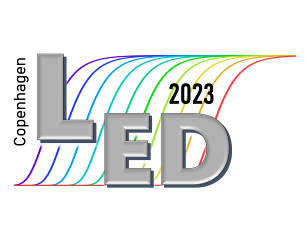 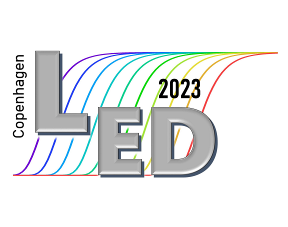 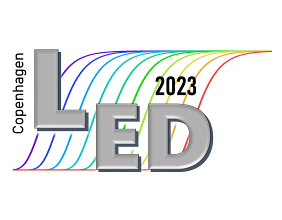 Title, e.g., DiscussionQuaternary Geochronology is an international journal devoted to the publication of the highest-quality, peer-reviewed articles on all aspects of dating methods applicable to the Quaternary Period - the last 2.6 million years of Earth history. Reliable ages are fundamental to place changes in climates, landscapes, flora and fauna - including the evolution and ecological impact of humans - in their correct temporal sequence, and to understand the tempo and mode of geological and biological processes. There is growing scientific appreciation of the complexity of the Quaternary Period. This has increased the demand on geochronological techniques to deliver increasingly more accurate and precise ages, which underpin attempts to determine the causes and consequences of events at a variety of temporal and spatial scales. Some Quaternary dating methods are well established, while others are in the early stages of development. Quaternary Geochronology will provide a readily accessible platform to rapidly communicate the latest developments and applications in these emerging fields, as well as improvements made to more traditional methods of age determination. New technological capabilities are providing a greater understanding of the underlying principles of age estimation and are stimulating innovative applications. Quaternary Geochronology will report the latest insights and discoveries to an inter-disciplinary audience concerned with events in the Quaternary Period.Quaternary Geochronology is an international journal devoted to the publication of the highest-quality, peer-reviewed articles on all aspects of dating methods applicable to the Quaternary Period - the last 2.6 million years of Earth history. Reliable ages are fundamental to place changes in climates, landscapes, flora and fauna - including the evolution and ecological impact of humans - in their correct temporal sequence, and to understand the tempo and mode of geological and biological processes. There is growing scientific appreciation of the complexity of the Quaternary Period. This has increased the demand on geochronological techniques to deliver increasingly more accurate and precise ages, which underpin attempts to determine the causes and consequences of events at a variety of temporal and spatial scales. Some Quaternary dating methods are well established, while others are in the early stages of development. Quaternary Geochronology will provide a readily accessible platform to rapidly communicate the latest developments and applications in these emerging fields, as well as improvements made to more traditional methods of age determination. New technological capabilities are providing a greater understanding of the underlying principles of age estimation and are stimulating innovative applications. Quaternary Geochronology will report the latest insights and discoveries to an inter-disciplinary audience concerned with events in the Quaternary Period.Quaternary Geochronology is an international journal devoted to the publication of the highest-quality, peer-reviewed articles on all aspects of dating methods applicable to the Quaternary Period - the last 2.6 million years of Earth history. Reliable ages are fundamental to place changes in climates, landscapes, flora and fauna - including the evolution and ecological impact of humans - in their correct temporal sequence, and to understand the tempo and mode of geological and biological processes. There is growing scientific appreciation of the complexity of the Quaternary Period. This has increased the demand on geochronological techniques to deliver increasingly more accurate and precise ages, which underpin attempts to determine the causes and consequences of events at a variety of temporal and spatial scales. Some Quaternary dating methods are well established, while others are in the early stages of development. Quaternary Geochronology will provide a readily accessible platform to rapidly communicate the latest developments and applications in these emerging fields, as well as improvements made to more traditional methods of age determination. New technological capabilities are providing a greater understanding of the underlying principles of age estimation and are stimulating innovative applications. Quaternary Geochronology will report the latest insights and discoveries to an inter-disciplinary audience concerned with events in the Quaternary Period.Title, e.g., ConclusionsQuaternary Geochronology is an international journal devoted to the publication of the highest-quality, peer-reviewed articles on all aspects of dating methods applicable to the Quaternary Period - the last 2.6 million years of Earth history. Reliable ages are fundamental to place changes in climates, landscapes, flora and fauna - including the evolution and ecological impact of humans - in their correct temporal sequence, and to understand the tempo and mode of geological and biological processes. There is growing scientific appreciation of the complexity of the Quaternary Period. This has increased the demand on geochronological techniques to deliver increasingly more accurate and precise ages, which underpin attempts to determine the causes and consequences of events at a variety of temporal and spatial scales. Some Quaternary dating methods are well established, while others are in the early stages of development. Quaternary Geochronology will provide a readily accessible platform to rapidly communicate the latest developments and applications in these emerging fields, as well as improvements made to more traditional methods of age determination. New technological capabilities are providing a greater understanding of the underlying principles of age estimation and are stimulating innovative applications. Quaternary Geochronology will report the latest insights and discoveries to an inter-disciplinary audience concerned with events in the Quaternary Period.Quaternary Geochronology is an international journal devoted to the publication of the highest-quality, peer-reviewed articles on all aspects of dating methods applicable to the Quaternary Period - the last 2.6 million years of Earth history. Reliable ages are fundamental to place changes in climates, landscapes, flora and fauna - including the evolution and ecological impact of humans - in their correct temporal sequence, and to understand the tempo and mode of geological and biological processes. There is growing scientific appreciation of the complexity of the Quaternary Period. This has increased the demand on geochronological techniques to deliver increasingly more accurate and precise ages, which underpin attempts to determine the causes and consequences of events at a variety of temporal and spatial scales. Some Quaternary dating methods are well established, while others are in the early stages of development. Quaternary Geochronology will provide a readily accessible platform to rapidly communicate the latest developments and applications in these emerging fields, as well as improvements made to more traditional methods of age determination. New technological capabilities are providing a greater understanding of the underlying principles of age estimation and are stimulating innovative applications. Quaternary Geochronology will report the latest insights and discoveries to an inter-disciplinary audience concerned with events in the Quaternary Period.AcknowledgementsAcknowledgments should be inserted at the end of the paper, before the references, not as a footnote to the title. Use an unnumbered section heading for the Acknowledgements, similar to the References heading.Appendix A. Supplementary DataSupplmentary data related to this article can be found at http>//dx.doi.org/10.1016/j.quageo.2022.00.000. ReferencesAitken, M.J., 1998. An Introduction to Optical Dating. Oxford University Press, Oxford.Ballarini, M., Wallinga, J., Wintle, A.G., Bos, A.J.J., 2007. A modified SAR protocol for optical dating of individual grains from young quartz samples. Radiation Measurements 42, 360–369.Murray, A.S., Wintle, A.G., 2000. Luminescence dating of quartz using an improved single-aliquot regenerative-dose protocol. Radiation Measurements 32, 57–73.***ARTICLE INFOABSTRACTKeywords: